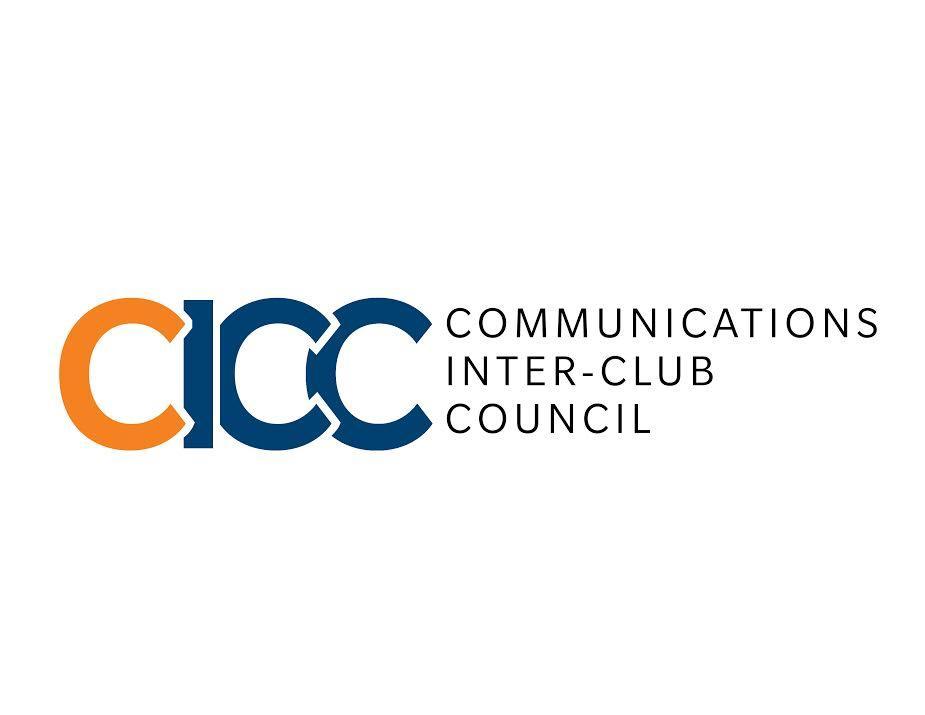 COMMUNICATIONS INTERCLUB COUNCILCALIFORNIA STATE UNIVERSITY, FULLERTONThe following are the minutes (a summary of the participants’ discussions) of a regular meeting with notice to the CICC, California State University, Fullerton, a nonprofit council held at 2600 East Nutwood Avenue, Suite 650-29, Fullerton, California on 09/18/2017.CALL TO ORDERROLL CALLAPPROVAL OF AGENDAAPPROVAL OF MINUTESPUBLIC SPEAKERFINANCIAL REPORTTIME CERTAINUNFINISHED BUSINESSOLD BUSINESSNEW BUSINESSPresentation: PRSSAPresentation: ETCPresentation: SPJPresentation: LJProposal: FMAA “Fall Kickoff”$240Proposal: STANCE “Meeting”$393Proposal: ETC “Guest Panel”$285Proposal: PRSSA “National Conference”$5250Proposal: STANCE “Student Hill Conference”$1250REPORTSAGENDA ITEMSADJOURNMENTFranky Barajas calls the meeting to order at 9:02 amMembers present: PRSSA (Cuaresma), Ad Club (Veyna), ETC (Ramirez), SPJ (Delgado), LPH (Sprague), FMAA (Perez), STANCE (Alcala), LJ (Fernandez), NSSLHA (Vega), MaL (Escarcega), MaL (Delgado). Green highlights are tardy before approval of agenda.Yellow highlights are tardy after approval of agenda.Members absent: Escarcega (MaL)Ex-officio members present: BorjasEx-officio members absent: GelrudA motion was made to approve the agenda by Franky, and LPH seconds.A motion was made to approve the minutes by PRSSA, and LPH secondsNone8074 Contracts, Fees, Rentals: $6940.14  | 8077 Travel: $9780None NoneNonePRSSA’s True Hollywood kickoff event was held at the Titan Theater on Wednesday, September 13th. Speakers from Buzzfeed and Insomniac spoke to students about the Entertainment Industry. The event was successful with over 150 attendees. Students enjoyed the pizza as well as the opportunity to network with professionals. ETC’s first two kickoff events were held on September 6 and 7, 2017. The events gave students opportunities to learn more about the club and Entertainment Industry. Around 80-100 people showed up to the event, and 50 new members joined the club. The event had a great turnout, and ETC’s executive board did a wonderful job to make attendees feel welcomed. The 2017 Excellence in Journalism conference took place from September 7 to 9in Anaheim, California. Through this event, students were able to learn new skills and network with potential employers. There were a lot of internship opportunities available during the conference. There were also resume workshops held by representatives from CNN, NBC, USA Today and New York Times. This was a great opportunity for students to plan for future careers in Journalism. The 2017 Excellence in Journalism conference took place from September 7 to 9in Anaheim, California. Students attended various workshops and had the opportunities to network with professionals. LJ’s Fall kickoff event took place on Tuesday, September 5, 2017. The club invited alumni to speak and network with students. More than 20 people showed up at the event, and 10 new members joined the club. A move was made to the following allocation to be approved for $240 by FMAA and STANCE seconds. The event will be held on Wednesday, September 19th from 6 to 7:30 pm at the TSU Pavilion C room. This is FMAA’s first kickoff event. 120 people are expected to attend this event based on email interest list and classroom presentations. FMAA’s board members will be speaking and giving an overview of the club. Discussion: Estimated attendance estimation is also based on last year’s fall kickoff event. Vegan options will be available for food. A number of clubs mentioned that they usually encourage attendees to take leftover food after events. They also give food away to students in the TSU. CICC:  10 - 0 - 0 (Yes-No-Abstain) Allocation PassesA move was made to the following allocation to be approved for $393 by STANCE and PRSSA seconds. The event will be held on Wednesday, September 25th from 7:30 - 9:30 PM and the CSUF Ontiveros ABC. Dr Brock will be speaking on the Belize study abroad trip that took place during summer where worked at a clinic with the only Speech Therapist in the country. 80 people are expected to attend this event based on email interest list. Chicken and rice will be served, and vegetarian options are available. Discussion: This event need to be open for the general public to attend in order to receive funding from ASI. It can be geared toward specific interests. Avoid using “meeting” for event names. Use “panel” or “event” instead. This event is advertised through email and social media. Funding goes towards food and utensils. CICC:  10 - 0 - 0 (Yes-No-Abstain) Allocation PassesA move was made to the following allocation to be approved for $285 by ETC and LPH seconds. ETC’s Digital Entertainment Panel will take place on Wednesday, September 20th at the TSU C. Representatives from Clevver Media, Tastemade, Tumblr, Warner Brothers, and NBC Universal Media will be answering questions and providing insight on the Entertainment industry. ETC is targeting students in Communications and all CSUF students interested in learning more about the TV-Film industry. Over 100 people are expected to attend this event. Funding will go towards decorations and gift supplies. CICC:  10 - 0 - 0 (Yes-No-Abstain) Allocation Passesmove to table proposal to next week’s meeting and NSSLHA seconds. STANCE moves to amend the allocation amount down from $1250 to $700 and LPH seconds. Student Hill Conference will be on October 5, 2017 in Washington D.C. This event is an opportunity for the CSUF S.T.A.N.C.E. and CSUF NSSLHA students to meet with the offices of their U.S. Senators and Representatives to make their voices heard and advocate for issues affecting speech-language pathologists and audiologists. Discussion: the amount requested for ($700) includes airfare and lodging for 7 students that will be attending the conference. The amount was amended down from $1250 to $700 as the attendees made adjustments on their side to request for a lower amount, considering CICC already fully funded STANCE’s registration fee for the ASHA conference that is taking place in November. CICC:  10 - 0 - 0 (Yes-No-Abstain) Allocation PassesChairAgenda items need to be sent to the chair by Tuesday at 4 pm. Vice Chair of FinanceFor the clubs that have upcoming travelling events, please work with Katrina to make sure that forms are properly filled outDirector of AdministrationPlease email/text Justine if you will be late to the meeting or absent. Director of Production Please email your documents/presentation to Victor before Sunday night. Director of Communication  NoneAdviserPlease contact Robert if you/board members would like to sign up for the Emerging Leadership Retreat.Club RepsPRSSA panel proposal next week.ETC Proposal next week. ASI RepsCurrently working with students to address concerns regarding budget. Josh’s office hours are Thursdays 11 am - 12 pm at the TSU second floor (room 270). MaLAn email has been sent regarding updating the College of Communications Club website. Please contact Paola if you have any questions. NoneA motion to adjourn the meeting was made by Franky at 10:04 am and LPH seconds. 